Record Management Solution WorkShop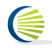 SuperFileIt and Introduction to the new RMS Pro and Getting Excited about ExcelBismarck, ND, – Come and learn more about advanced SuperFileIt and the New RMS Pro Overview Presentation during this exciting new workshop.  This will be a two day workshop.  The workshop will run from 8:30 am to 4:30 pm CST on Thursday and Friday.  A certificate of completion will be given at the end of the workshop.  Refreshments will be served each morning and afternoon. Ramada Bismarck Hotel and Conference Center (previously the Doublewood Inn)1400 East Interchange AveBismarck, ND 58501701-258-7000To register please complete the attached registration form and mail it with payment to the address listed on the form.If you have questions, please contact Bob at 701-220-5247.Come hear about these exciting new topics during this two day conference:If you would like more information about this topic, please contact  at  or email at .UPCOMING TRAINING WORKSHOPApril 21st and 22nd, 2016Advanced SuperFileIT TopicOverview of RMS ProCharting in ExcelImporting DocumentsIntroductionEditing Text in ExcelInserting DocumentsThe DashboardExcel FormulasCustomize scanning to and existing folderCreating Cuff Accounts in ExcelImporting PicturesRotating Pages